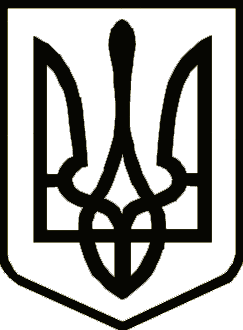 УкраїнаНОВГОРОД-СІВЕРСЬКА РАЙОННА РАДА    ЧЕРНІГІВСЬКОЇ ОБЛАСТІРІШЕННЯ(двадцять дев’ята сесія сьомого скликання)24 травня  2019 року                                                                                 № 463 м. Новгород-Сіверський                                                                             Про створення Студинськоїфілії Дігтярівського навчально-виховного комплексу Новгород-Сіверської районної ради Чернігівської області Відповідно до Закону України «Про освіту», «Про загальну середню освіту», статей 104, 105, 110, 111 Цивільного кодексу України, Типового положення про філію закладу освіти, затвердженого наказом Міністерства освіти і науки України від 06 грудня 2017 року №1568 та зареєстрованого в Міністерстві юстиції України 02 січня 2018 року за № 1/31453, керуючись статтею 43 Закону України «Про місцеве самоврядування в Україні», районна рада вирішила:	1. Створити Студинську філію Дігтярівського навчально-виховного комплексу Новгород-Сіверської районної ради Чернігівської області.	2. Затвердити Положення про Студинську філію Дігтярівського навчально-виховного комплексу Новгород-Сіверської районної ради Чернігівської області, що додається.	3. Контроль за виконанням рішення покласти на постійну комісію районної ради з питань бюджету та управління об’єктами комунальної власності району.Голова районної ради                                                              В. М. КауфманПогоджено:Заступник голови Новгород-Сіверської районної державної адміністрації                                            Н.М. ЧугаєваНачальник відділу інформаційноїдіяльності, комунікацій з громадськістю таправового забезпечення Новгород-Сіверськоїрайонної державної адміністрації                                           Ю.М. Білий Начальник відділу з юридичних питаньта комунальної власності виконавчогоапарату Новгород-Сіверської районної ради Чернігівської області                             		          Т.В. Щепочкіна